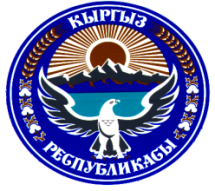 ИСФАНА ШААРДЫК КЕҢЕШИТОКТОМИСФАНА ШААРДЫК  КЕҢЕШИНИН КЕЗЕКСИЗ II СЕССИЯСЫ (VI чакырылышы)      2021-жылдын 21-майы  № 1     			Исфана шаардык Кеңешинин туруктуу комиссияларынын курамын бекитүү  жөнүндө	Кыргыз Республикасынын “Жергиликтүү өз алдынча башкаруу жөнүндө” Мыйзамынын 32-беренесинин 3-4 пункттарына ылайык  Исфана шаардык Кеңешинин VI чакырылышынын кезексиз II сессиясыТОКТОМ КЫЛАТ:Исфана шаардык Кеңешинин туруктуу комиссияларынын курамы тиркемеге ылайык бекитилсин. (Тиркеме бир баракта тиркелет)Ушул токтом шаардык Кеңештин аппаратында каттоодон өткөрүлүп, Исфана шаардык Кеңешинин жана мэриясынын www.isfana.kg расмий сайтына жарыялансын жана Кыргыз Республикасынын Ченемдик укуктук актыларынын мамлекеттик реестрине киргизүү үчүн Баткен облусунун юстиция башкармалыгына жөнөтүлсүн.Бул токтомдун аткарылышын көзөмөлдөө жагы Исфана шаардык Кеңешинин төрагасына, шаардык Кеңештин туруктуу комиссияларына жана шаардык Кеңештин аппаратына жүктөлсүн.    Төрага:                   	                      Б.Т.СапаевИсфана  шаардык Кеңешинин VI чакырылышынын                                                                                      кезексиз II сессиясынын 2021-жылдын 21- майындагы № 1 токтомуна тиркеме.Исфана шаардык Кеңешинин туруктуу комиссияларынын курамы:Бюджет, экономика, өнөр жай, жана инвестиция иштери боюнча туруктуу комиссиясы;Тагаев Бактыбек Исманалиевич  “Ынтымак”Маматкулов  Исомиддин Атаевич “Республика”Худайназаров Довронбек Сабыржанович  “Өнүгүү-Прогресс”Разакбердиев Анваржон Облобердиевич  “Мурас”Якубжанов  Жавлонбек   Абдикаимович  “КЭДП”    Халилов  Адилжон   Ахматович     “КЭДП”Эржигитова Эркинай Кадыровна  “Мурас”Муниципалдык менчик, айыл чарба жана жер боюнча туруктуу комиссиясы;Туракулов Махаматкул Азамкулович  “КЭДП”Узаков Мамиржон Султанович      “Өнүгүү- Прогресс”Халиков Иминжон  Адашевич       “Республика”Жаназаков  Садирбек Шамшиевич “Мурас”Кудайбердиев Кубанычбек Ханатиллаевич   “Ынтымак”Мыйзамдуулук, башкаруу, жаштар, спорт депутаттык этика жана коомдук уюмдар менен иштөө боюнча туруктуу комиссиясы;Амиров  Абдирашит Жоробекович  “Республика”Акбаров Уткирбек Устабабаевич    “Өнүгүү-Прогресс”Туракулов Хатам Ахрарович    “Мурас”Абдурахмонов Кобулжон Балтабаевич  “КЭДП”Айтемиров Белек Бердинбаевич   “КЭДП” Билим беруу, маданият, мамлекеттик тил, каада-салт жана саламаттыкты сактоо, социалдык онуктуруу, экология иштери боюнча туруктуу комиссиясы;Абдалиева Инават Самиевна  “Ынтымак”Сатарова Орозгүл Камчиевна  “Өнүгүү-Прогресс”Абдисаламов Алмазбек Азреткулович “Мурас”Курбанов Тойиржон “КЭДП”Халматова Бумайрам Саитмуратовна “КЭДП”Саатбаев Жамаатбек Абибиллаевич  “Мурас”Курулуш, транспорт, коммуникация жана коммуналдык иштер боюнча туруктуу комиссиясы;1. Джоошбаев Таир Нарбутаевич    “Ынтымак” Шамуров Равшан Галбаевич   “Мурас”Муминжанова Сохиба Өктамжановна “КЭДП”Джапарова Бермет Бурхановна    “Республика”Маматкулова Мафтуна Киёмиддиновна  “Өнүгүү-Прогресс”Исфана шаардык Кеңешинин жооптуу катчысы:			З.Н.ТуяковИСФАНА ШААРДЫК КЕҢЕШИТОКТОМИСФАНА ШААРДЫК  КЕҢЕШИНИН КЕЗЕКСИЗ II СЕССИЯСЫ (VI чакырылышы)      2021-жылдын 21-майы  № 2    			Исфана шаардык Кеңешинин туруктуу комиссияларынын  төрагаларын жана орун басарларын бекитүү жөнүндө	Кыргыз Республикасынын “Жергиликтүү өз алдынча башкаруу жөнүндө” Мыйзамынын 32-беренесинин 3-4 пункттарына ылайык  Исфана шаардык Кеңешинин VI чакырылышынын кезексиз II сессиясыТОКТОМ КЫЛАТ:Мыйзамдуулук, башкаруу, жаштар, спорт жана депутаттык этика иштери» боюнча туруктуу комиссиясынын төрагасы Амиров Абдирашит Жоробекович, орун басары Абдурахмонов Кобулжан Балтабаевич, бюджет, экономика, өнөр жай жана инвестиция иштери боюнча туруктуу комиссиясынын төрагасы Эржигитова Эркинай Кадыровна, орун басары Маматкулов Исомидин Атаевич, билим берүү, маданият, мамлекеттик тил, каада-салт, саламаттыкты сактоо, социалдык өнүктүрүү жана экология иштери боюнча туруктуу комиссиясынын төрайымы Сатарова Орозгул Камчиевна, орун басары Абдалиева Инават Самиевна, муниципалдык менчик, айыл чарба жана жер боюнча туруктуу комиссиясынын төрагасы Туракулов Махаматкул Азамкулович, орун басары Кудайбердиев Кубанычбек Ханатиллаевич, курулуш, транспорт, коммуникация жана  коммуналдык иштери боюнча туруктуу комиссиясынын төрагасы Джоошбаев Таир Нарбутаевич, орун басары Муминжанова Сохиба Октамжановна болуп шайлансын.Ушул токтом шаардык Кеңештин аппаратында каттоодон өткөрүлүп, Исфана шаардык Кеңешинин жана мэриясынын www.isfana.kg расмий сайтына жарыялансын жана Кыргыз Республикасынын Ченемдик укуктук актыларынын мамлекеттик реестрине киргизүү үчүн Баткен облусунун юстиция башкармалыгына жөнөтүлсүн.Бул токтомдун аткарылышын көзөмөлдөө жагы Исфана шаардык Кеңешинин төрагасына, шаардык Кеңештин туруктуу комиссияларына жана шаардык Кеңештин аппаратына жүктөлсүн.    		Төрага:                   	                      Б.Т.Сапаев